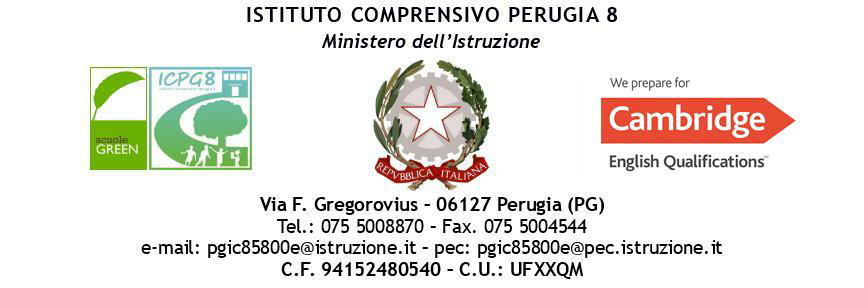 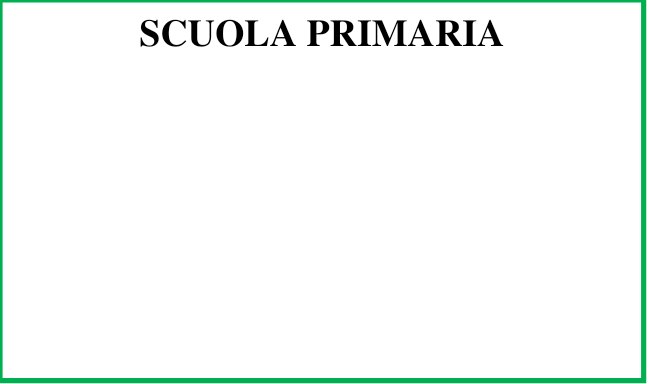 Verifica intermediaPiano Educativo Individualizzato(PEI)(art. 7, D. Lgs. 13 aprile 2017, n. 66 e D. Lgs 7 agosto 2019, N. 96)Anno Scolastico 2021-2022ALUNNO/A _________________________________________________       Classe _________________ 	 Plesso ___________________________________ GLO - GRUPPO DI LAVORO OPERATIVO PER L’INCLUSIONEArt. 15, commi 10 e 11 della L. 104/1992 (come modif. dal D.Lgs 96/2019)Data: ______________________IL DIRIGENTE SCOLASTICOProf. Francesco Massimo MannoDATI ANAGRAFICI ALUNNO/AEVENTUALI VARIAZIONI in termini di: n. telefonicodomicilioresidenzaaltro___________________________________DATI SCUOLAEVENTUALI VARIAZIONI in termini di:incremento/diminuzione numero alunni in classedocenti curricolaridocente di sostegnooperatore/trice socio-educativo/aaltro _________________________________DATI DIAGNOSTICI/SERVIZI DI RIFERIMENTOEVENTUALI VARIAZIONI in termini di:nuove relazioni/valutazioni cliniche interruzione/variazione oraria /inizio incontri di riabilitazione al serviziointerruzione/variazione/inizio terapia farmacologicavariazione clinico/terapista di riferimento USLvariazione clinico/terapista del servizio privato/convenzionato attività extrascolastiche pomeridianeallergieuso di protesi/dispositivi specificialtro 	QUADRO INFORMATIVOEventuali variazioni relativamente ad abitudini, routine, gusti, preferenze, comportamenti nel contesto familiare ed extrascolastico, nel contesto riabilitativo riferito dai componenti del GLO:3)  INTERVENTI SPECIFICI USL/COMUNEEventuali variazioni relativamente all’attivazione o meno di operatori domiciliari o di particolari progetti individuali:4)   OSSERVAZIONI SULL’ALUNNO/A IN RIFERIMENTO ALLE DIVERSE DIMENSIONI-ANALISI SITUAZIONE INTERMEDIA-a   Dimensione della relazione, dell’interazione e della socializzazione (riferim. Asse/ Area affettivo-relazionale: autostima, motivazione, partecipazione, relazioni interpersonali considerando l’area del sé, il rapporto con gli altri, la motivazione verso la relazione …).b   Dimensione della comunicazione e del linguaggio (riferim. Asse/ Area linguistico-espressivo e della comunicazione. Comprensione del linguaggio orale, produzione verbale, uso comunicativo del linguaggio verbale o di linguaggi alternativi o integrativi, comprese tutte le forme di comunicazione non verbale, artistica e musicale, modalità di interazione, presenza e tipologia di contenuti prevalenti, utilizzo di mezzi privilegiati)c   Dimensione dell’autonomia e dell’orientamento(riferim. Asse/Area motorio-prassica/sensoriale/delle autonomie personali e sociale: autonomia della persona, autonomia sociale, motricità globale, motricità fine, prassie semplici e complesse, funzionalità visiva, uditiva, tattile)d Dimensione cognitiva, neuropsicologica e delle modalità di apprendimento (in termini generali)(riferim. Asse/Area cognitiva/neuropsicologica/degli apprendimenti: attenzione, memoria, tempi e modalità di apprendimento, organizzazione spazio-temporale, strategie utilizzate per la risoluzione di compiti, capacità di integrare competenze diverse, logica, capacità di astrazione…)Quale si ritiene sia la dimensione nella quale si rileva ad oggi una sostanziale evoluzione positiva?Quale si ritiene sia la dimensione nella quale si rileva ad oggi maggiore criticità?5) MODALITÀ DI INTERVENTO CHE SI STANNO METTENDO IN ATTO  □ attività con guida costante dell’adulto di riferimento (docente di sostegno/operatore/docente     curricolare…)         □attività in modalità peer tutoring (compagno di classe)  □attività in piccolo gruppo   □ attività con supporti compensativi □ attività cooperative in gruppi eterogenei Altro: ________________________________________MODALITÀ DI INTERVENTO CHE STANNORISULTANDO MAGGIORMENTE FUNZIONALISpecificare:6)  OSSERVAZIONI SUL CONTESTOAmbiente fisico: accessibilità, fruibilità degli spazi, disponibilità di attrezzature e supporti didattici e tecnologici…Ambiente sociale: clima di classe e relazioni…AbitudiniMotivazione 7)  INTERVENTI SUL CONTESTO PER REALIZZARE UN AMBIENTE DI APPRENDIMENTO INCLUSIVOEventuale nuova individuazione/revisione degli interventi da mettere in atto: 8)  INTERVENTI SUL PERCORSO CURRICOLAREEventuale necessità di apportare le seguenti modifiche/variazioni in termini di programmazione didattica in riferimento alle diverse discipline/dimensioni dell’apprendimento, relativamente ad obiettivi e metodi/strategie/strumenti:9)  ORGANIZZAZIONE GENERALE DEL PROGETTO DI INCLUSIONE ED UTILIZZO DELLE RISORSEEVENTUALI VARIAZIONI in termini diore di assegnazione sostegnoore operatrice/tore socio-educativa/oore di docenti di potenziamento/autonomia nella classeuscite didattiche/ visite guidate/viaggi di istruzioneattività/ progetti di classe con particolare ricaduta favorevole in termini di inclusionetrasporto scolasticoaltro______________________________Nome e Cognome*specificare a quale titolo ciascun componente interviene al GLOFirma